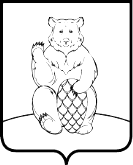 СОВЕТ ДЕПУТАТОВ ПОСЕЛЕНИЯ МИХАЙЛОВО-ЯРЦЕВСКОЕ В ГОРОДЕ МОСКВЕР Е Ш Е Н И Е 19 апреля 2018г.                                                                                                       №4/4О рассмотрении   протеста   прокуратурыТроицкого    административного     округа на решение Совета депутатов поселенияМихайлово-Ярцевское от 15.03.2018г. №3/3 «О согласовании передачи объектов инженерно-коммунального назначения поселения Михайлово-Ярцевское в собственность города Москвы»Рассмотрев протест прокуратуры Троицкого административного округа на решение Совета депутатов поселения Михайлово-Ярцевское от 15.03.2018г. №3/3 «О согласовании передачи объектов инженерно-коммунального назначения поселения Михайлово-Ярцевское в собственность города Москвы»,Совет депутатов поселения Михайлово-Ярцевское РЕШИЛ:1. Принять протест прокуратуры Троицкого административного округа на решение Совета депутатов поселения Михайлово-Ярцевское от 15.03.2018г. №3/3 «О согласовании передачи объектов инженерно-коммунального назначения поселения Михайлово-Ярцевское в собственность города Москвы».2. Считать утратившим силу решение Совета депутатов поселения Михайлово-Ярцевское от 15.03.2018г. №3/3 «О согласовании передачи объектов инженерно-коммунального назначения поселения Михайлово-Ярцевское в собственность города Москвы».3. Опубликовать настоящее решение в бюллетене «Московский муниципальный вестник» и разместить на официальном сайте администрации поселения Михайлово-Ярцевское в информационно-телекоммуникационной сети «Интернет».4. Настоящее решение вступает в силу со дня официального опубликования.5. Контроль за выполнением настоящего решения возложить на Главу поселения Михайлово-Ярцевское Г.К. Загорского.            Глава поселения                         		                       Г.К.Загорский 